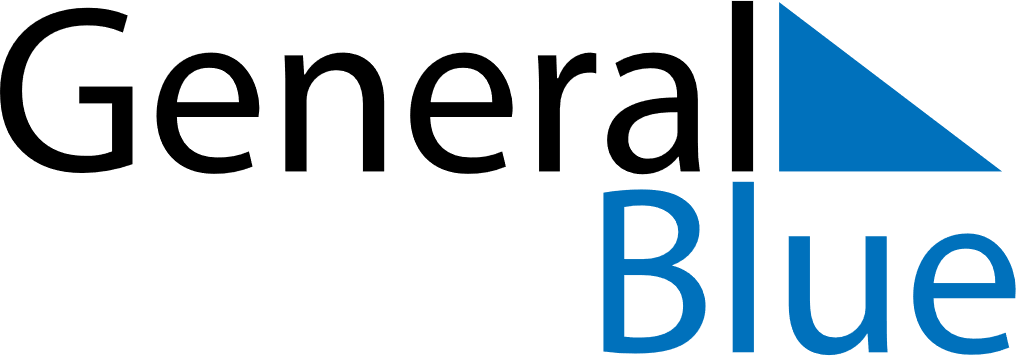 May 2022May 2022May 2022May 2022May 2022TurkeyTurkeyTurkeyTurkeyTurkeyTurkeyTurkeyTurkeySundayMondayTuesdayWednesdayThursdayFridaySaturday1234567Labour and Solidarity DayEnd of Ramadan (Eid al-Fitr)89101112131415161718192021Commemoration of Atatürk, Youth and Sports Day22232425262728293031NOTES